ИНФОРМАЦИОННОЕ СООБЩЕНИЕ*********************************************************************Министерство образования и науки Кыргызской Республики, Кыргызский государственный технический университет им. И. Раззакова информируют Вас о том, что открыт прием статей и докладов на 62-ю Международную сетевую научно-техническую конференцию (МСНТК) молодых ученых, аспирантов магистрантов и студентов «Наука, техника и инженерное образование в эпоху цифровизации и глобализации», которая состоится 25-26 марта 2021 года.Работа конференции будет проходить по следующим секциям:Электроника и телекоммуникационные сетиИнформационные технологии: автоматизация, управление и телематикаПрикладная механикаТранспорт и машиностроениеНовые технологии в энергетикеХимические технологии и новые материалыПищевая промышленностьподсекция Технология продуктов питанияподсекция Пищевая инженерияТехнологии и дизайн в текстильной и легкой промышленности:подсекция Технологии в текстильной и легкой промышленностиподсекция ДизайнМатематика и физика:подсекция Прикладная Математикаподсекция Прикладная ФизикаЭкология, Техносферная безопасностьГеология, горное дело и геотехнологииГуманитарные наукиСоциально-экономические наукиЛогистика в экономикеМетрология стандартизация и управление качествомАвтоматизация и робототехникаРабочие языки: английский, русский и кыргызский. На открытии конференции, 25 марта будет проводиться выставка научно-технических разработок студентов. Лучшие разработки и доклады будут отмечены премией и дипломами.Внимание! Доклады, заявленные для участия в конференции, должны содержать результаты НИР. Доклады должны сопровождаться аннотациями (на русском и английском языках). Авторы несут полную ответственность за содержание, стиль и качество оформления доклада.Материалы конференции будут опубликованы в виде сборника трудов. Регистрация: Заявки на участие в конференции присылать до 19 марта 2021г. на электронный адрес nauka@kstu.kg. В заявке указать: ФИО, ученая степень, звание, должность, ВУЗ, тема доклада, телефон/эл. почта.Прием статей будет проводится до 10 апреля 2021 г. по электронному адресу nauka@kstu.kg.Правила оформления статей.Статьи принимаются на кыргызском, русском и английском языках.Номер УДК в соответствии с классификатором указать в верхнем левом углу страницы.НАЗВАНИЕ СТАТЬИ – в центре страницы прописным, полужирным шрифтом, на русском, английском.Сведения об авторе: фамилия имя отчество автора (полностью курсивным, жирным шрифтом), ученая степень, ученое звание, занимаемая должность, место работы, страна, почтовый индекс, город, улица, номер, электронный адрес автора, ORCID (при наличии).Аннотация (на русском и английском языках) – обязательна. Рекомендуемый средний объем аннотации составляет 500 печатных знаков (ГОСТ 7.9-95), которая должна кратко отражать структуру статьи и быть информативной.Ключевые слова (на русском и английском языках) – обязательны и должны содержать 5-10 слов и словосочетаний. Ключевые слова и словосочетания отделяются друг от друга запятой. Приведенные ключевые слова должны предельно точно отражать предметную область исследования.Основной текст (должен иметь вводную часть (ведение), данные о методике исследования, экспериментальную часть, выводы и рекомендации).Вводная часть (введение). Во введении формулируется актуальность исследования, значение исследуемых научных фактов в теории и практике.Основная часть. По объему должна занимать центральное место в статье. В основной части необходимо привести методику исследования, представить экспериментальную часть, анализ, обобщение и разъяснение собственных данных или сравнение теорий и др. Если статья теоретического характера, привести основные положения, мысли, которые будут в дальнейшем подвергнуты анализу.Выводы и рекомендации. В данном разделе подводятся итоги изложенного научного исследования. Выводы должны логически соответствовать поставленным в начале статьи задачам.Список литературы, библиографическое описание источников (5-10 наименований) оформляется по требованиям ГОСТ 7.1-2003.Текст должен быть расположен по ширине страницы формата А4 с учетом полей (все поля по 2 см.), набран шрифтом Times New Roman, кегль-12, межстрочный интервал - 1.0,Рекомендуемый объем статьи: 3 - 7 страниц.Рисунки, выполненные в редакторе Word, должны быть вставлены как объект;Количество авторов (соавторов) не должно превышать четырехГотовые тексты работ представлять на электронных носителях и в бумажном варианте в отдел науки и повышения квалификации КГТУ им. И. Раззакова. Электронная и бумажная версии должны полностью совпадать. Рукописные вставки в тексте не допускаются.Пример оформления статьиУДК 651. РАЗРАБОТКА ЭКОНОМИЧНОГО АЛГОРИТМА РЕГУЛИРОВАНИЯ СКОРОСТЬЮ АВТОМОБИЛЯ Кузнецов Алексей Алексеевич, магистрант, Кыргызский государственный технический университет им. И. Раззакова, Кыргызстан, 720044, г. Бишкек, пр. Ч.Айтматова 66, e-mail: kuznezov@mail.ru Научный руководитель: Иванов Иван Иванович, к.т.н., доцент, Кыргызский государственный технический университет им. И. Раззакова, Кыргызстан, 720044, г. Бишкек, пр. Ч.Айтматова 66, e-mail: aebrat@mail.ru Аннотация. Одним из крупнейших потребителей нефтепродуктов является автомобильный транспорт… (500 печатных знаков)Ключевые слова: скорость, управление, автомобиль, расход топлива (5-10 слов или словосочетаний) DEVELOPMENT OF ECONOMIC ALGORITHM FOR REGULATING A CAR SPEED Kuznetsov Aleksei Alekseevich, undergraduate, Kyrgyz State Technical University I. Razzakova, Kyrgyzstan, 720044, Bishkek, 66 Aitmatova Ave., e-mail: kuznezov@mail.ruScientific adviser: Ivanov Ivan Ivanovich, Ph.D., Associate Professor, Kyrgyz State Technical University I. Razzakova, Kyrgyzstan, 720044, Bishkek, 66 Aitmatova Ave., e-mail: aebrat@mail.ruAbstract. One of the largest consumers of petroleum products is road transport….Keywords: speed, control, car, fuel consumption….Одним из важнейших путей повышения эффективности работы транспорта
является ....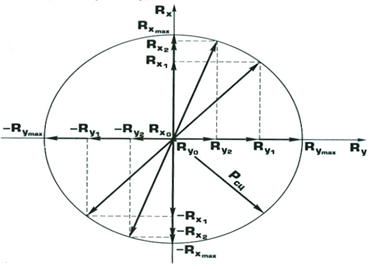 Рис.1. Круг силы сцепления Pсц: сложение продольных Rx и боковых Ry реакций, действующих в пятне контакта колеса с дорогой Sперi = V(i -1)tпер / 3,6  м		 (1)где, Sперi – путь, проходимый автомобилем при переключении на i-ю передачу, м; V(i -1) – скорость окончания разгона на предшествующей передаче, км/ч;tпер – время переключения передач, равное 0,5 с.Таблица 1Влияние на показатели качества управления транспортными средствами применения экономичного алгоритма Заключение На основе разработанных экспериментально – расчетной методики и математических моделей появилась возможность решить важную научно-практическую задачу…….Список литературы  (Примеры оформления литературы)Шаров, М. И. Анализ мирового опыта оценки качества работы пассажирского транспорта в городах / М. И. Шаров, В. С. Булдакова, А. М.  Боброва // Вестник Иркутского государственного технического университета. – 2018. – Т. 22, № 4. – С. 253–261. – Библиогр.: с. 260–261. (Статья из журнала)Пат. 2637215 Российская Федерация, МПК B02C 19/16, B02C 17/00. Вибрационная мельница / Артеменко К. И., Богданов Н. Э. ; заявитель и патентообладатель БГТУ им. В.Г. Шухова. – № 2017105030 ; заявл. 15.02.2017 ; опубл. 01.12.2017, Бюл. № 34. – 8 с. : ил. (Патент)Малиновский, М. П. Метод повышения активной безопасности путём предупреждающего управления движением автопоезда: дис. ... канд. техн. наук : 05.05.03 : защищена 28.12.2009 : утв. 09.04.2010 / Малиновский Михаил Павлович. – М., 2009. – 157 с. – Библиогр. : с. 150–153. (Диссертация)Национальный статистический комитет Кыргызской Республики: официальный сайт [Электронный ресурс]. – Бишкек. – Режим доступа:  http://www.stat.kg/ru/statistics/transport-i-svyaz/ (дата обращения: 01.02.2020). Бирюк, А. В. Секретные материалы [Электронный ресурс] / А. В. Бирюк. – Режим доступа: http://www.x-libri.ru/elib/biryk000/index.htm (дата обращения: 15.03.2018).
(Электронные интернет-ресурсы)Форма заявки для участия зарубежных гостейКонтактный телефон для справок: (0312) 54-54-35, Факс: (0312) 54-51-62, +996 (772) 98-99-56Электронная почта: nauka@kstu.kgОргкомитет приглашает принять участие в работе конференции!Тип автомобиляАлгоритм управленияVср Км/чQ, Л/100кмК= 100км2/лчΔK%Легковой Интуитивный56,09,55,9063-я Международная сетевая научно-техническая конференция (МСНТК) молодых ученых, аспирантов магистрантов и студентов «Наука, техника и инженерное образование в эпоху цифровизации и глобализации»63-я Международная сетевая научно-техническая конференция (МСНТК) молодых ученых, аспирантов магистрантов и студентов «Наука, техника и инженерное образование в эпоху цифровизации и глобализации»Фамилия Имя Отчество Название докладаУчебное заведение/учебная группаАдрес местонахождения ВУЗаНомер телефонаE-mailВозможность участия: онлайн/заочноСекция/подсекцияФИО руководителя, место работы, занимаемая должность, ученая степень, номер телефона, e-mail.